1. OBJETDescription du poste d’interne en pharmacotechnie sur les secteurs de la salle blancheet du Préparatoire.2. DOMAINE D’APPLICATION - PERSONNEL CONCERNEPharmacie du Centre Hospitalier Universitaire de Caen :- Internes du secteur Pharmacotechnie- Préparateurs du secteur Pharmacotechnie- Pharmaciens référents du secteur Pharmacotechnie- Cadre de santé de la PUI- Pharmacien chef de service de la PUI3. PHARMACIENS REFERENTSLes pharmaciens responsables des différentes activités sont :- Activité de Nutrition Parentérale : Claudine HECQUARD (pharmacien responsable de service), Virginie PHILIPPE (pharmacien).- Activité de Préparations : Guillaume SAINT-LORANT (pharmacien).4. ACTIVITES PRINCIPALESPréparations Magistrales et Hospitalières stériles et non stériles : activité de 9h à 17h(aucune préparation la nuit, le week-end et les jours fériés)-	Participer à l’analyse des prescriptions, au suivi des prises en charges nutritionnelles et à la fabrication des poches de nutrition parentérale, sous la responsabilité effective du pharmacien ;-    Participer au Bon Usage de la Nutrition parentérale (standard ou à la carte) ;-	Participer aux demandes d’informations sur les médicaments des infirmières et des médecins ;-    Analyser les prescriptions de préparations (pédiatrie, néonatologie et autres servicesde soins) et encadrer l’externe du préparatoire pour la réalisation de celles-ci ;-	Valider la faisabilité des préparations stériles et non stériles demandées sous la responsabilité effective du pharmacien ;-    Participer à la fabrication de préparations stériles et non stériles ;-	Valider les produits finis ou les détruire selon les cas, enregistrer toutes les étapes réalisées et participer à la mise en stock des préparations hospitalières sur PHARMA-    Gérer  les  stocks  des  gélules  pédiatriques  (situées  dans  le  bureau  des  internesPREPBINT) et des préparations hospitalières (étagères STOCK MEA2 et MEA ; pour le froid)-    Gérer l’échantillothèque des préparations ;-	Participer  aux  contrôles  qualité  réalisés  par  le  Laboratoire  de  contrôle  de  la pharmacie ;-    Gérer la rétrocession des préparations hospitalières aux établissements extérieurs ;-    Participer à l’actualisation du système documentaire et qualité des secteurs;-    Participer à des projets du secteur Préparations stériles et non stériles;-    Réaliser des communications écrites encadrées par le pharmacien référent.Ces activités doivent être réalisées dans le respect des règles qui régissent le fonctionnement de l’établissement et conformément aux Bonnes Pratiques de Préparation et du Code de la Santé Publique et sous contrôle des pharmaciens responsables des activités. FORMATION 	L’interne reçoit en début de semestre une formation théorique et pratique organisée par les pharmaciens responsables sur :- les Bonnes Pratiques de Préparation,- le travail en Zone d’Atmosphère Contrôlée,- la Nutrition.Les pharmaciens responsables évaluent ses connaissances.SECURITEL’interne est formé aux risques concernant la manipulation en milieu stérile, à l'utilisation des installations, des systèmes de sécurité et des matériels de secours.HYGIENEL’interne est formé aux procédures d’hygiène liées à la manipulation de matières pharmaceutiques à usage humain EXIGENCES DU POSTE 	Sens de la gestion des risques dans des objectifs de sécurité des patients, desmanipulateurs et de l’environnement.Respect strict des règles d’hygiène et du Manuel d’Assurance Qualité.5. REFERENCES EXTERNESo Code de la santé publique (CSP) (partie législative) : art. L 5126-1 et suivants.o Code de la santé publique (partie réglementaire) : articles R 5126-1 et suivants ;article R 4235-12 et -55O Bonnes Pratiques de Pharmacie Hospitalière, arrêté du 22 juin 2001 modifiéO Bonnes Pratiques de Préparation, novembre 20076. REFERENCES INTERNESo Manuel d’Assurance Qualité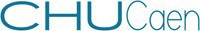 FICHE DE POSTERéférenceINTERNE EN PHARMACOTECHNIE ACTIVITE DE NUTRITION PARENTERALE ET DE PREPARATIONS MAGISTRALES ET HOSPITALIERESDate d’application :14/10/2016Version 2INTERNE EN PHARMACOTECHNIE ACTIVITE DE NUTRITION PARENTERALE ET DE PREPARATIONS MAGISTRALES ET HOSPITALIERESPage 1 / 2Entité émettrice : Pharmacie à Usage IntérieurMise à jour : Anne Besnard, Interne en pharmacotechnieVérificateurs : V. Philippe, pharmacien attaché Nutrition Parentérale G. Saint-Lorant, pharmacien responsable des Préparations Approbateur : C. Hecquard, pharmacien responsable de serviceEntité émettrice : Pharmacie à Usage IntérieurMise à jour : Anne Besnard, Interne en pharmacotechnieVérificateurs : V. Philippe, pharmacien attaché Nutrition Parentérale G. Saint-Lorant, pharmacien responsable des Préparations Approbateur : C. Hecquard, pharmacien responsable de serviceEntité émettrice : Pharmacie à Usage IntérieurMise à jour : Anne Besnard, Interne en pharmacotechnieVérificateurs : V. Philippe, pharmacien attaché Nutrition Parentérale G. Saint-Lorant, pharmacien responsable des Préparations Approbateur : C. Hecquard, pharmacien responsable de serviceFICHE DE POSTERéférenceINTERNE EN PHARMACOTECHNIE ACTIVITE DE NUTRITION PARENTERALE ET DE PREPARATIONS MAGISTRALES ET HOSPITALIERESDate d’application :14/10/2016Version 2INTERNE EN PHARMACOTECHNIE ACTIVITE DE NUTRITION PARENTERALE ET DE PREPARATIONS MAGISTRALES ET HOSPITALIERESPage 2 / 2Entité émettrice : Pharmacie à Usage IntérieurMise à jour : Anne Besnard, Interne en pharmacotechnieVérificateurs : V. Philippe, pharmacien attaché Nutrition Parentérale G. Saint-Lorant, pharmacien responsable des Préparations Approbateur : C. Hecquard, pharmacien responsable de serviceEntité émettrice : Pharmacie à Usage IntérieurMise à jour : Anne Besnard, Interne en pharmacotechnieVérificateurs : V. Philippe, pharmacien attaché Nutrition Parentérale G. Saint-Lorant, pharmacien responsable des Préparations Approbateur : C. Hecquard, pharmacien responsable de serviceEntité émettrice : Pharmacie à Usage IntérieurMise à jour : Anne Besnard, Interne en pharmacotechnieVérificateurs : V. Philippe, pharmacien attaché Nutrition Parentérale G. Saint-Lorant, pharmacien responsable des Préparations Approbateur : C. Hecquard, pharmacien responsable de service